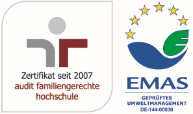 Zufahrt für 
Rollstuhlfahrer 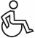 